Ref: JMB/SHJune 2018Dear StudentI am writing to introduce myself to you and welcome you to Priory Community School Academy Trust (PCSA) and to reassure you that it is a great school to come to.I remember my first day at PCSA, almost 10 years ago!  I joined as Head of Year 7 so I have a good idea of how you may be feeling.  I remember seeing lots of people that I did not know and worrying that I might get lost.  By the end of the first day I had put lots of names to faces and had got myself lost many times but that did not matter as there were lots of students and staff to help me.  I was also introduced to Percy Priory that day which made me smile a lot!  He has some special messages for you on the reverse of the letter.I am married and have two grown up children who have graduated from university.  My daughter has spent two years travelling the world and my son is looking forward to starting his career in London.  They did not come to PCSA but I would have been happy if they had.  It is a fantastic place to be educated.We have very special relationships with our students at PCSA.  We all believe in putting ‘students first’. The staff run lots of afterschool clubs and get involved in lots of extended opportunities in Period 6 to enhance your PCSA experiences.  I really hope you get involved in some of these.  Sport is a really big part of what we do here so please do try some new ones out.  I love football and am a passionate Aston Villa supporter (someone has to be!) but my son and husband are huge Liverpool fans.Music, art and cars are also really important to me.  My home is always full of music and I still love going to concerts.  I used to play the guitar when I was at school.  If you play a musical instrument or can sing or act or want to have a go at any of these things, then there are amazing opportunities at PCSA.  Every year PCSA put on a stunning whole school performance such as ‘Our House’ and ‘Grease’ to showcase our talents.  They are incredible!I really hope that you have the best time at PCSA.  We are looking forward to welcoming you to our wonderful school.  Have a lovely summer.Yours sincerely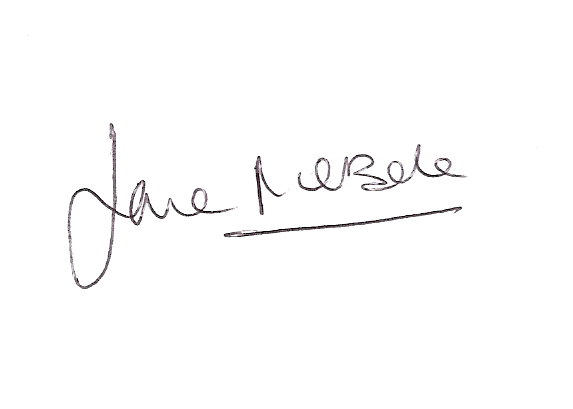 Mrs McBride Principal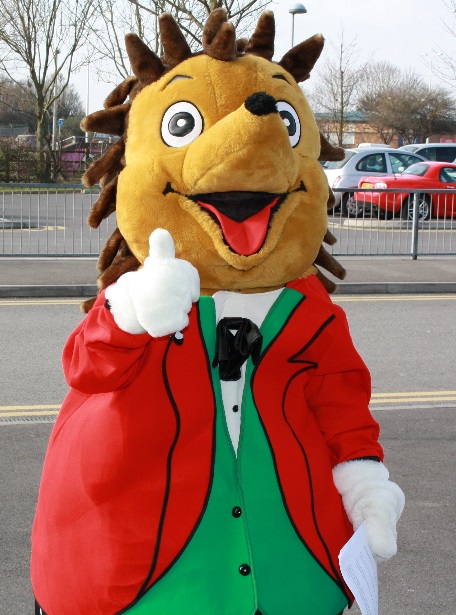 